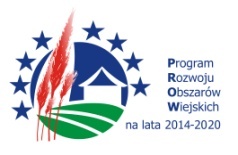 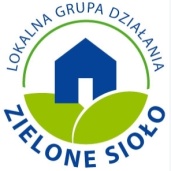 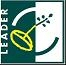 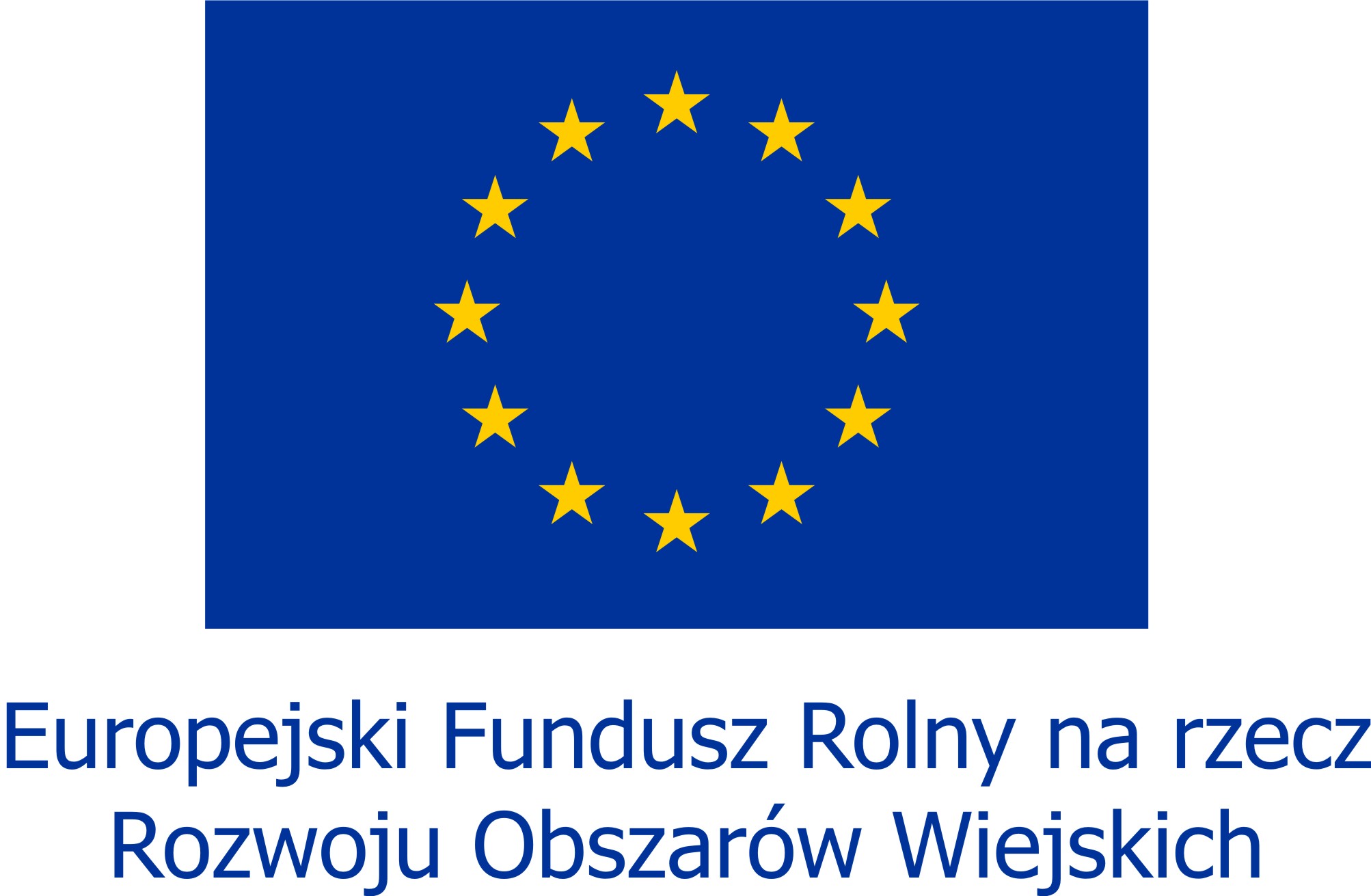 		Załącznik Nr 5 do Regulaminu Rady		LGD „ZIELONE SIOŁO”Karta oceny operacji według lokalnych kryteriów wyboru dla Przedsięwzięcia 2Maksymalna liczba punktów  - 19Minimum kwalifikujące projekt – uzyskanie co najmniej 50% maksymalnej liczby punktówUzasadnienie przyznania punktacji za poszczególne lokalne kryteria wyboru operacjiImię i nazwisko Członka Rady: ………………………………… Podpis ………………………………………..…………….……Data i miejsce: ……………………………………………….….Podpis Sekretarza Rady: …………………………………………INSTRUKCJA WYPEŁNIANIA KARTY:Pola zaciemnione wypełnia Biuro LGD.Pola białe wypełnia Członek Rady biorący udział w ocenie zgodności wg. lokalnych kryteriów wyboru :kartę należy wypełnić piórem lub długopisemwszystkie rubryki muszą być wypełnione. brak wpisania: imienia, nazwiska, daty i miejsca oraz niezłożenie podpisu skutkuje nieważnością karty. NUMER WNIOSKU:IMIĘ i NAZWISKO lub NAZWA WNIOSKODAWCY:IMIĘ i NAZWISKO lub NAZWA WNIOSKODAWCY:IMIĘ i NAZWISKO lub NAZWA WNIOSKODAWCY:IMIĘ i NAZWISKO lub NAZWA WNIOSKODAWCY:NAZWA / TYTUŁ WNIOSKOWANEJ OPERACJI:NAZWA CELU OGÓLNEGOC.O.1 Przedsiębiorcza społeczność wpływająca na rozwój gospodarczy obszaru LGD „ZIELONE SIOŁO”C.O.1 Przedsiębiorcza społeczność wpływająca na rozwój gospodarczy obszaru LGD „ZIELONE SIOŁO”C.O.1 Przedsiębiorcza społeczność wpływająca na rozwój gospodarczy obszaru LGD „ZIELONE SIOŁO”C.O.1 Przedsiębiorcza społeczność wpływająca na rozwój gospodarczy obszaru LGD „ZIELONE SIOŁO”NAZWA CELU SZCZEGÓŁOWEGOC.S.1.1 Lokalni przedsiębiorcy rozwijający działalność gospodarczą w oparciu
o innowacyjne produkty i usługiC.S.1.1 Lokalni przedsiębiorcy rozwijający działalność gospodarczą w oparciu
o innowacyjne produkty i usługiC.S.1.1 Lokalni przedsiębiorcy rozwijający działalność gospodarczą w oparciu
o innowacyjne produkty i usługiC.S.1.1 Lokalni przedsiębiorcy rozwijający działalność gospodarczą w oparciu
o innowacyjne produkty i usługiNAZWA PRZEDSIĘWZIĘCIA 
W RAMACH LSRP.2 Wsparcie dla przedsiębiorstw rozwijających działalność gospodarcząP.2 Wsparcie dla przedsiębiorstw rozwijających działalność gospodarcząP.2 Wsparcie dla przedsiębiorstw rozwijających działalność gospodarcząP.2 Wsparcie dla przedsiębiorstw rozwijających działalność gospodarcząKRYTERIA WYBORUOPIS KRYTERIUMPUNKTACJAŹRÓDŁO WERYFIKACJIPRZYZNANE PUNKTYKryterium 1Innowacyjność projektuMinimalnym wymogiem zaistnienia innowacji jest aby produkt, proces, metoda marketingowa lub metoda organizacyjna były nowe (lub znacząco udoskonalone) dla firmy. Zalicza się tu produkty, procesy i metody, które dana firma opracowała jako pierwsza oraz te, które zostały przyswojone od innych firm lub podmiotów.0 pkt - brak innowacji1 pkt – rozwiązanie/projekt nowatorski na obszarze miejscowości2 pkt – rozwiązanie/ projekt jest innowacyjny ze względu na proces produkcji lub świadczone usługi3 pkt – rozwiązanie/ projekt jest innowacyjny ze względu na proces produkcji, świadczone usługi i zastosowaną metodę marketingowąWniosek o przyznanie pomocy zawiera wyraźne wskazanie i uzasadnienie innowacyjności w kontekście uzasadnienia zgodności z lokalnymi kryteriami wyboru operacji.Kryterium 2Zastosowanie rozwiązań sprzyjających ochronie środowiska lub klimatuPreferowane są projekty wykorzystujące zastosowanie ekologicznych technologii 
ze szczególnym uwzględnieniem energii odnawialnej. 0 pkt - brak wykorzystania ekologicznych technologii3 pkt - wykazane przynajmniej jedno rozwiązanie 
z wykorzystaniem ekologicznych technologii Wniosek o przyznanie pomocy zawiera wyraźne wskazanie
i uzasadnienie wykorzystania technologii związanych 
z odnawialnymi źródłami energii  w kontekście uzasadnienia zgodności z lokalnymi kryteriami wyboru operacji.Kryterium 3Liczba nowych miejsc pracy utworzonych 
w wyniku rozwoju działalności gospodarczej  Preferowane są projekty generujące nowe miejsca pracy. Dokonując oceny kryterium należy wziąć pod uwagę liczbę nowoutworzonych  miejsc pracy w przeliczeniu na pełne etaty średnioroczne.0 pkt - jedno nowoutworzone miejsce pracy1 pkt - powyżej jednego nowoutworzonego miejsca pracy3 pkt- co najmniej dwa nowoutworzone miejsca pracysek o  Wniosek o przyznanie pomocy zawiera wyraźne wskazanie 
i uzasadnienie tworzonych miejsc pracy w związku z realizowanym projektem.Kryterium 4Wykorzystanie lokalnych zasobówPreferowane są projekty wykorzystujące lokalne zasoby określone jako surowce lub/i lokalne produkty rolne lub/i usługi.0 pkt – projekt nie zakłada wykorzystania lokalnych zasobów3 pkt – projekt zakłada wykorzystanie
co najmniej jednego lokalnego zasobuWniosek o przyznanie pomocy zawiera wyraźne wskazanie i uzasadnienie wykorzystania lokalnych zasobów w kontekście uzasadnienia zgodności z lokalnymi kryteriami wyboru operacji.Kryterium 5Wnioskodawca korzystał z doradztwa LGD lub uczestniczył
w szkoleniach realizowanych 
przez LGDPreferuje projekty wnioskodawców, którzy przed złożeniem wniosku 
o przyznanie pomocy korzystali z doradztwa LGD lub ze szkoleń realizowanych przez LGD. 0 pkt – wnioskodawcanie korzystał3 pkt – wnioskodawca korzystałWeryfikacja z kartą doradztwa lub listą obecności ze szkoleń.Kryterium 6Wkład własny wnioskodawcyPreferuje projekty, w których wkład własny wnioskodawcy przekracza wnioskowaną kwotę pomocy.0 pkt – do 60% wnioskowanej kwoty1 pkt – od 61% do 80% wnioskowanej kwoty2 pkt – od 81% do 100% wnioskowanej kwoty3 pkt powyżej 100% wnioskowanej kwotyWniosek o przyznanie pomocy.Kryterium 7Miejsce realizacji operacji (projektu)Preferuje projekty realizowane 
w miejscowościach zamieszkałych przez mniej niż 5 tys. mieszkańców.0 pkt - projekt jest realizowany w miejscowości zamieszkanej 
przez więcej niż 5 tys.mieszkańców1 pkt - projekt jest realizowany w miejscowości zamieszkanej 
przez mniej niż 5 tys.mieszkańcówWniosek o przyznanie pomocy, weryfikacja z informacją uzyskaną z Urzędu Gminy 
na wniosek LGD.SUMA PUNKTÓWSUMA PUNKTÓWSUMA PUNKTÓWSUMA PUNKTÓWKRYTERIA WYBORUUZASADNIENIEPRZYZNANE PUNKTYKryterium 1Innowacyjność projektuKryterium 2Zastosowanie rozwiązań sprzyjających ochronie środowiska lub klimatuKryterium 3Liczba nowych miejsc pracy utworzonych w wyniku rozwoju działalności gospodarczej Kryterium 4Wykorzystanie lokalnych zasobówKryterium 5Wnioskodawca korzystał z doradztwa LGD lub uczestniczył
w szkoleniach realizowanych 
przez LGDKryterium 6Wkład własny wnioskodawcyKryterium 7Miejsce realizacji operacji (projektu)